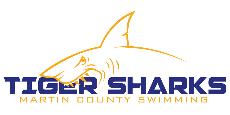 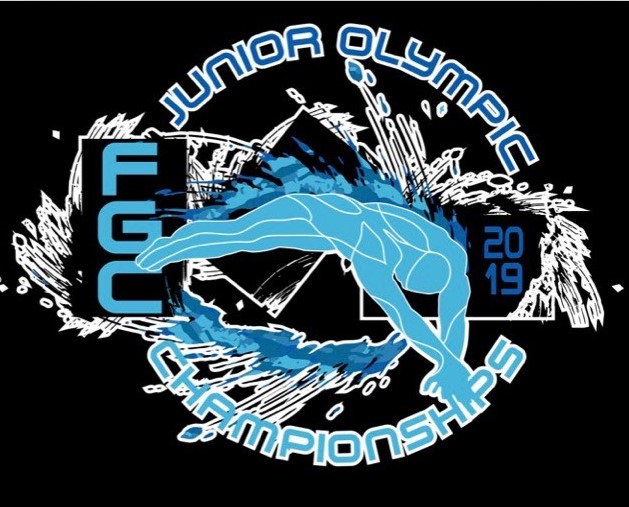 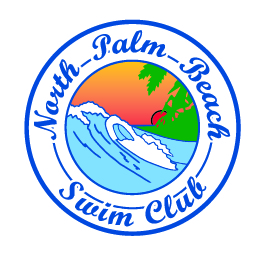 14 & Under Florida Gold Coast Jr. OlympicsHosted by Martin County Swimming & North Palm Beach Swim ClubJuly 18-July 21, 2019Sanctioned by:		Held under the sanction of USA Swimming and Florida Gold Coast Swimming, Inc. Sanction #FGJO071819NPB-P-16Conditions of Sanction:	In granting this approval it is understood and agreed that USA Swimming, Florida Gold Coast Swimming Inc., Martin County Swimming & North Palm Beach Swim Club, shall be free and held harmless from any liabilities or claims from damages arising by reason of injuries to anyone during the conduct of the event. Any swimmer entered in the meet, unaccompanied by a USA-S coach, must be certified by a USA-S member coach as being proficient in preforming a racing start or must each race from within the water. It is the responsibility of each swimmer or swimmer’s legal guardian to ensure compliance with this requirement.The competition course has been certified in accordance with 104.2.2c. The copy of such certification is on file with USA Swimming.Hosted by:		Martin County Swimming & North Palm Beach Swim Club.Location:		Sailfish Splash Waterpark			931 SE Ruhnke			Stuart, Florida 34994Directions:	FROM I-95 / SR-9: Take EXIT 101 SR-76 East toward Stuart. Pass Sunoco on the right and McDonald's on the left. Continue another 4 miles, and then turn Right onto SE Indian St. In 0.4 miles, turn left onto SE Willoughby Blvd. Turn right in two blocks in front of the water slides and follow the signs to the Sailfish Splash Waterpark entrance at 931 SE Ruhnke St, Stuart, FL, 34994.	FROM FLORIDA's TURNPIKE: Take Exit 33, Palm City/Stuart (SR-714 / SW Martin Downs Blvd.) At the light immediately after the toll booth, turn RIGHT onto SW Martin Hwy. toward the Indian Street Bridge. SW Martin Hwy. turns into SW 36th St. SW 36th St. turns into Indian Street on the east side of the Indian Street Bridge. Continue straight after crossing the Indian Street Bridge. In 0.4 miles, turn left onto SE Willoughby Blvd. In two blocks, turn right at the light in front of the water slides and follow the signs to the Sailfish Splash Waterpark entrance at 931 SE Ruhnke St, Stuart, FL, 34994.Date & Time:		Thursday – July 18, 2019 			Session I. Finals Warm-up: 4:30 p.m. Start 6:00 p.m.	Friday – July 19, 2019 			Session II. Prelims Warm-up: 7:30 a.m. Start 9:00 a.m. 			Session III Finals 11-12 & 13-14 age groups. Warm-up: 4:30 p.m. Start: 6:00 p.m.			Saturday – July 20, 2019                                                Session IV. Prelims Warm-up: 7:30 a.m. Start: 9:00 a.m. 			Session V. Finals 11-12 & 13-14 age groups   Warm-up: 4:30 p.m. Start: 6:00 p.m.                                                Sunday – July 21, 2019 			Session VI. Prelims Warm-up: 7:30 a.m. Start: 9:00 a.m.		                Session VII. Finals 11-12 & 13-14 age groups. Warm-up: 4:30 p.m. Start: 6:00 p.m.	NOTE: With the approval of the Age Group Chair, meet management reserves the right to adjust start times of sessions to ensure an efficient meet.General Meeting:	Friday, July 19, at 8:30am in the Hospitality Room at Sailfish Splash Waterpark. Any changes to the conduct of the meet will be announced and decided at this meeting. It is the responsibility of each coach to be aware of any changes made during this meeting.Pool / Timing:	8 lanes, 50 meter course, with separate warm-up and cool down pool available. Colorado Timing System will be used.Fly-over starts may be used.Chase starts may be used.The water depth at North start end 7ft. for all 8 lanes. The water depth at South start end 13 ft. 6 in. for all 8 lanes in accordance with 202.4.10C. Rules:			Current USA Swimming Rules and Florida Gold Coast rules will govern this meet. Safety rules are outlined by USA Swimming and as recommended by the referee, will be in effect.  All applicable adults participating in or associated with this meet, acknowledge that they are subject to the provisions of the USA Swimming Minor Athlete Abuse Prevention Policy (“MAAPP”), and that they understand that compliance with the MAAPP policy is a condition of participation in the conduct of this competition.Operation of a drone, or any other flying apparatus, is prohibited over the venue (pools, athlete/coach areas, spectator areas and open ceiling locker rooms) any time athletes, coaches, officials and/or spectators are present.” Exceptions may be granted with prior written approval by the Vice President of Program Operations and the Martin County Parks and Recreation Department.Deck Changing:	Deck changes are prohibited.  (see 202.4.10.I)Camera Free:	The Florida Gold Coast Swimming CAMERA FREE ZONE policy is in effect at this 	meet.  No person may use a camera or any other device capable of recording still or video images in the area behind the starting blocks, in the locker rooms, changing areas, showers or restrooms. Violators may be reported to law enforcement or other governmental authorities and / or may be barred from the facility during the sanctioned event.Image Authorization:	All participants agree to be filmed and photographed by the official photographer (s) and network (s) of USA Swimming under the conditions authorized by USA Swimming, allow event organizers the right to use names, pictures, likeness, and biographical information before, during or after the period of participation in USA Swimming competitions to promote such competitions.CONFLICT OF INTEREST: 	Unauthorized sale, advertisement and promotion of products and/or services at the location of the competition as well as it’s vicinities are not allowed without the written request and written approval of the meet host and meet director. All requests must be submitted to the meet director no later than 10 days prior to the first day of the competition. Failing to comply with such order will result in removal from the facility and/or immediate vicinity. Eligibility:	Athlete Eligibility – The Florida Gold Coast Junior Olympic Championship is a closed meet.  No swimmer will be permitted to compete unless the swimmer is a member as provided in Article 302. To be eligible to swim at the Florida Gold Coast Jr. Olympics, the swimmer must be registered 120 days prior to the first day of the meet unless either of the following conditions is met:Former permanent FG swimmer, who are not registered / re-registered by 120 day point will be JO eligible provided they did not register for any other team outside the LSC, or foreign club or team during the 120 days prior to Championship meet.Swimmers who legitimately transfer into the LSC within the 120 day window may apply for an exemption to the 120 day rule provided that they petition the Registration Chair and provide proof of permanent residence by athlete and parent or guardian with the LSC boundaries.Proof of residence requires copies of two of the following documents:Florida Driver’s License Florida Vehicle RegistrationUtility BillOthers as determined by registration chair.All FGC 14 & under Jr. Olympic swimmers will qualify for the meet by attaining 	the Jr. Olympic qualifying times during the period 7/17/17 to 7/17/19. The times must be in the SWIMS database, if the time does not exist enter an override time. Override times must be proven in order to be seeded.The meet host WILL NOT accept New or Renewing USA Swimming Registrations at the meet. All USA Registrations must be done prior to the start of the competition. Disability Athletes:	Entries for swimmers with disabilities should be submitted in OME. Athletes that override times, must let the meet referee and host know prior to entry deadline. The coach or athletes are responsible for notifying the Referee of any accommodations that are required in accordance with the USA-S Rule 105Entries:			Entries Open – 12:00 p.m. EST – Saturday, June 15, 2019			Entries Close – 11:59 p.m. EST – Monday Night, July 15, 2019			On-Line Meet Entry: Entries will be processed using the USA Swimming OME System. 			Access this entry system from the USA Swimming web site at the address www.usaswimming.org/ome . Log in, select “Enter Team”.  Only one account may be used to enter a team.  Paper, Fax, or Email entries will not be accepted.For OME help contact: James McCombs at mccombj@martin.k12.fl.us or Jaime Lewis – USA Swimming - jlewis@usaswimming.org Individual Entries: All times that have been achieved during the qualifying date range will be displayed in OME. Any of the times displayed may be selected for entry. Swimmers who have achieved a time not displayed in OME may enter an “Override Time”. Override times must include the meet name and date the time was achieved. Override times must be proven in order to be seeded. Unproven Override Times will be annotated with an asterisk (*) on the meet psych sheet (Entry List). Proof of asterisk (*) submitted times must be provided to the National Times Coordinator or Meet Director by 6:00pm – July 10th, 2019 in order to be seeded. Times that are missing from the National Database should be requested through the host LSC National Times Coordinator of the meet at which the time was achieved. CONVERTED TIMES ARE NOT PERMITTED.Relay Entries: ENSURE “RELAY ONLY” ATHLETES ARE INCLUDED IN THE TEAM ENTRY ROSTER. Teams are encouraged to enter a “Team” time from OME (one that is displayed) or an “Override Time”. It is not necessary to build aggregate relays. If using an override time, in the meet name put the word “ENTRY”, and in the date field, put the current date.Teams may enter athletes with an Unattached status. When building the roster in OME, select the “Add Unattached/Unregistered Swimmer” linkFor OME assistance contact: Jim McCombs  – 772-485-3239   or   Email: mccombj@martin.k12.fl.usEntry Limit:		Individual:	Limited 7 individual events plus relays. No more than 3 Individual 					events per day.			Relays:		Teams may enter “A” and “B” relays for 200 & 400 relays.					“A” relay only for 800 free relays.			Over entered swimmers will be scratched from the event that exceeds the entry limit.                                               Over entered relays will be scratchedSeeding:			Eligible entries shall be seeded in the following order – Long Course Meters, 			Short Course Meters, Short Course Yards. All events will be swum fastest to slowestEntry Fees:		$8.00 Individual Event			$12.00 Relays			$12.00 per athlete meet surcharge			On-Line payment is not permitted for this meet.			Please make checks payable to: Martin County Swimming			NOTE: One check only per team.Deck Entries:		Deck Entries will not be allowed in this meet.Exception:  Teams will be allowed to add a relay-only swimmer to your entry roster after the entry deadline.  The surcharge will be $24.00 - Cash Only. Refunds:	Once a team or individual entry has been received and processed, there will be no refunds.Distance Events:	The 11-12 & 13-14 age group 400 Free and 400 IM are positive check-in events and swum as timed finals. The top 8 swimmers in both age groups and sex will swim at night in finals. The remainder of the heats will swim in prelims. They will be swum together and scored separately, swum fastest to slowest alternating girls, boys. The top eight swimmers who do not request an early swim when checking-in will be seeded to swim in the finals session. 10 & Under 400 Free is a positive check-in event. It will be swum fastest to slowest alternating girls, boys.			Positive check-in deadline: 400 free & 400 IM will be 30 minutes after the start of each session.The 1500 Freestyle: Positive check-in event is required to be seeded and will close at 5:30 pm Thursday evening.  1500 Freestyle events will swim together fastest to slowest alternating girls, boys and scored separately.  Swimmers must supply their own timers and counters.Swimmers achieving the JO qualifying time in the 800 mtr or 1000 yd Freestyle, may enter the 1500 Freestyle and will be seeded at the 1500 mtr. qualifying time standard.  Seeding will be done in this order:  1500 mtr., 1,650 yd., 800 mtr. then 1,000 yd.  Positive check-in is required for 400 Free, 400 IM, and 1500 Free. “Failure to swim” a positive check-in event will result in the swimmer being fined $25.00 cash only. Upon receiving payment of fine, the swimmer will be eligible to continue competing in the meet. NOTE: All no show fines must be paid before swimmers are permitted to swim their next event including relays.Swimmers who fail to check-in may swim, only if an open lane is available without creating another heat.Finals:	Finals will consist of one heat of girls and one heat of boys (Top 8 swimmers) for the 11-12 and 13-14 age groups. 	Any swimmer who competes in preliminary heats and qualifies for the finals; must declare his/her possible intention to scratch within thirty (30) minutes of the announcement or posting of the preliminary results of that event and further declare their final intention within 30 minutes of their last individual preliminary event. Scratches will be declared by drawing a single line and initialing on the preliminary results maintained at the announcers table. NOTE: “Failure to swim” in finals will result in the swimmer being fined $25.00 cash. Upon receiving payment of the fine, the swimmer will be eligible to continue competing in the meet. Swimmers may not compete in further individual events or relays until all fines are paid.Alternates wishing to swim in an open lane in finals must be standing at the starter’s tent, prepared to step on the block for the swim when the swimmers are called to the blocks. The Referee will instruct the Announcer to call the alternates.Scratches must be done individually; “team scratches are not accepted.”In addition to swimmers required to scratch if they are not going to swim finals, all swimmers who do not plan to swim finals are strongly urged to scratch, especially swimmers who finish the preliminary events 9th – 20th. Swimmers scratched into the finals after 30 minutes of the conclusion of prelims will not be penalized.Relays:                                  All 11-12/13-14 Relays on Friday and Saturday will take place in Finals / All Relays Sunday are in Prelims. 10 and Under Relays will be swum in Saturday Prelims.Awards:			Individual Events:	Medals 1st – 8th Relays: 1st place team.			Individual High Point:	Top 3 in each Age Group & Sex.			Team Awards:		Women, Men, and Combined Top 3 Teams.			Team Age Group Awards: Women & Men Top Team in each Age Group.Scoring:			Individual:	9-7-6-5-4-3-2-1			Relays:		18-14-12-10-8-6-4-2Head Referee:		Brian Lacusky - blacusky@coastalconstruction.comAdministrator Officials:	Mark Leininger, Dick Cavanah, Alf Aguirre, Jim McCombsMeet Directors:		Assistant Meet Director: Dick Cavanah email npbcoach4@aol.com			Meet Director: Jim McCombs email mccombj@matin.k12.fl.us 			Note: Please direct all questions to Jim McCombsThis meet is approved as a National Certification Qualifying Meet for the below positions under the National Officials Certification Program.  Evaluations are available for all positions at N2 and N3 for Stroke and Turn. Certifications for other positions may be limited.  It is recommended, but not required, that officials apply in advance of the meet to:   Brian Lacusky - blacusky@coastalconstruction.com  Admission:		$5.00 per session.  Heat Sheets will not be sold, but will be available at:  www.martincountyswimming.orgConcession:		Concession stand will be available.Hospitality:		Refreshments and hospitality for coaches, officials, and volunteers will be available 			during the entire meet. No parents or swimmers allowed.Closed Deck:	Spectators will only be permitted in designated areas of the pool deck unless they are registered with USA swimming as an athlete or as a non-athlete and are working the meet. The only exception is for timers and volunteers assisting with the conduct of the meet. Coaches: You will be permitted inside the roped off areas of the deck provided you have been given the proper credentials from the meet host, and do not interfere with those conducting the meet and you are wearing your coaching credentials.  Meet Referee will designate pool side areas accessible to coaches.Identification:		In order to obtain a deck pass for this meet The Head Coach must list all the coaches from their team planning to attend the meet on OME.  Dick Cavanah will then check to make sure every coach listed is registered and in good standing with USA swimming.NOTE: Deck pass will only be handed out to individual coaches when they arrive at the meet. Meet Committee:	A meet committee may be created by the meet referee to handle issues pertaining to non-rule situations at the meet such as severe weather and equipment issues.  A separate meet committee may be created by the meet referee to handle eligibility rulings.Information:		Real Time results and updates to meet information as timelines, psych sheets, and meet 						results for the meet will be posted on the internet after entries are processed. Look for 						the meet information on the Jr. Olympic page at www.martincountyswimming.org.			Unofficial meet results will also be available on your iPhone or android.  Download Meet Mobile 					for free from the app store and get results and splits by team swimmer or events.Warm-up Procedure:	NO Equipment permitted. Swimmers must enter the water FEET FIRST.			Competition Pool 1 - Friday, Saturday, Sunday Prelims			7:30 a.m. – 8:15 a.m. General Warm-up Competition Course			Swimming and Pulling only, Push Off, No Racing Starts, No Sprinting or Pace Work.			8:15 a.m. Controlled Warm-up, pool closes 15 minutes before the start of each session			Lane 1 Pace, 50 and 100 Circle Swim, Push Off			Lane 2 Racing Starts, 50 Meter One Length (West End)			Lane 3 Swimming and Pulling, Push Off			Lane 4 Swimming and Pulling, Push Off			Lane 5 Swimming and Pulling, Push OffLane 6 Swimming and Pulling, Push Off			Lane 7 Racing Starts, 50 Meter One Length (East End)			Lane 8 Pace, 50 and 100 Circle Swim, Push Off                                                Competition Pool 1 - Finals Warm-up:4:30 p.m. to 5:15 p.m. General warm-up – See above.5:15 to 5:55 p.m. Controlled warm-up – See above5:25 p.m. to 5:55 p.m. Sprint Lanes 2 & 7Pool 2 - will be available for General Warm-up throughout the meet.*Meet director reserves the right to change meet warm-up and start times in order to hold an efficient meet within USA Swimming/FGC guidelines and with Age Group Chair approval.Hotel InformationCheck on www.martincountyswimming.org look for Hotel tabHeat SheetsAvailable to download at:  www.martincountyswimming.orgDay 1 – Finals – Session I – Thursday, July 18, 2019 – Start Time 6:00 p.m.Day 3 – Prelim – Session IV - Saturday, July 20, 2019 - Start Time 9:00 a.m.Day 3 – Finals – Session V - Saturday, July 20, 2019 - Start Time 6:00 p.m.Day 4 – Prelim – Session VI - Sunday, July 21, 2019 - Start Time 9:00 a.m.Day 4 – Finals – Session VII - Sunday, July 21, 2019 - Start Time 6:00 p.m.Key:	P = Positive Check-in.  S = Special Seeding – All ages seeded together and swum together – scored separately.  SS = Super Seeded – All ages swum together, scored separately, fastest 8 in each age group will swim in finals.  T = Timed Final.  T1 = Timed Finals, swum in prelims.  F = Swum Fastest to Slowest alternating girl and boy.  F1 = Same as F plus fastest 8 swimmers in each age group swimming in finals.Time TrialsNOTE:               Time Trials will be run on Friday & Saturday 10 minutes after the conclusion of prelims.Only if time and weather permits. We will run through the order of events only once. Date: 	10 minutes after the conclusion of prelims. July 19 & 20 		(Must supply own timers for all events. Distance event must supply own counters)Entry Limit:  	Swimmers are limited to no more than 3 events per day including the events they participated in the Jr. Olympics.  Swimmers not in Jr. Olympics can swim 3 Time Trial events per day.Entry Fee:	$20.00 per Individual Event		$25.00 Relay		$20.00 Surcharge for athletes not already entered in the meet			Athletes not entered in meet must supply proof of USA registration.Deadline:	Friday & Saturday, July 19 & 20, at 10:30 a.m.Referee:	Brian Lacusky        Friday						     SaturdayOrder of Events 					Order of Events  201-202  -   50 Free					  301-302  -   50 Free  203-204  - 100 Free					  303-304  - 100 Free  205-206  - 200 Free					  305-306  - 200 Free  207-208  - 400 Free					  307-308  - 400 Free  209-210  - 800/1500 Free				  309-310  - 800/1500 Free  211-212  -   50 Back					  311-312  -   50 Back				  213-214  - 100 Back					  313-314  - 100 Back  215-216  - 200 Back					  315-316  - 200 Back  217-218  -   50 Breast				  317-318  -   50 Breast  219-220  - 100 Breast				  319-320  - 100 Breast  221-222  - 200 Breast				  321-322  - 200 Breast  223-224  -   50 Fly					  323-324  -   50 Fly  225-226  - 100 Fly					  325-326  - 100 Fly  227-228  - 200 Fly					  327-328  - 200 Fly  229-230  - 200 IM					  329-330  - 200 IM  231-232  - 400 IM					  331-332  - 400 IMGirlsLCMSCMSCYAge GroupEventSCYSCMLCMBoys121:37.3920:46.5920:53.8911-121500 Free P/S/T/F20:52.9920:45.6921:37.392319:48.0919:06.1919:12.8913-141500 Free P/S/T/F18:19.7918:13.3918:58.894Day 2 – Prelim – Session II - Friday, July 19, 2019 - Start Time 9:00 a.m.Day 2 – Prelim – Session II - Friday, July 19, 2019 - Start Time 9:00 a.m.Day 2 – Prelim – Session II - Friday, July 19, 2019 - Start Time 9:00 a.m.Day 2 – Prelim – Session II - Friday, July 19, 2019 - Start Time 9:00 a.m.Day 2 – Prelim – Session II - Friday, July 19, 2019 - Start Time 9:00 a.m.Day 2 – Prelim – Session II - Friday, July 19, 2019 - Start Time 9:00 a.m.Day 2 – Prelim – Session II - Friday, July 19, 2019 - Start Time 9:00 a.m.Day 2 – Prelim – Session II - Friday, July 19, 2019 - Start Time 9:00 a.m.Day 2 – Prelim – Session II - Friday, July 19, 2019 - Start Time 9:00 a.m.Day 2 – Prelim – Session II - Friday, July 19, 2019 - Start Time 9:00 a.m.Day 2 – Prelim – Session II - Friday, July 19, 2019 - Start Time 9:00 a.m.Day 2 – Prelim – Session II - Friday, July 19, 2019 - Start Time 9:00 a.m.Day 2 – Prelim – Session II - Friday, July 19, 2019 - Start Time 9:00 a.m.Day 2 – Prelim – Session II - Friday, July 19, 2019 - Start Time 9:00 a.m.Day 2 – Prelim – Session II - Friday, July 19, 2019 - Start Time 9:00 a.m.Day 2 – Prelim – Session II - Friday, July 19, 2019 - Start Time 9:00 a.m.Day 2 – Prelim – Session II - Friday, July 19, 2019 - Start Time 9:00 a.m.Day 2 – Prelim – Session II - Friday, July 19, 2019 - Start Time 9:00 a.m.Day 2 – Prelim – Session II - Friday, July 19, 2019 - Start Time 9:00 a.m.Day 2 – Prelim – Session II - Friday, July 19, 2019 - Start Time 9:00 a.m.GirlsLCMLCMSCMSCMSCYSCYAge GroupAge GroupEventEventSCYSCYSCMSCMLCMLCMBoysBoys72:59.592:59.592:51.292:51.292:35.392:35.3911-1211-12200 Back200 Back2:35.992:35.992:51.492:51.493:00.193:00.198892:45.592:45.592:38.492:38.492:23.392:23.3913-1413-14200 Back200 Back2:14.692:14.692:28.792:28.792:36.592:36.5910101136.5936.5935.6935.6932.3932.3910 & Under10 & Under50 Free T150 Free T131.9931.9935.1935.1936.4936.4912121333.1933.1932.1932.1929.0929.0911-1211-1250 Free50 Free27.8927.8930.8930.8932.0932.0914141530.6930.6929.5929.5926.7926.7913-1413-1450 Free50 Free24.6924.6927.2927.2928.2928.291616171:48.291:48.291:43.491:43.491:33.891:33.8910 & Under10 & Under100 Breast T1100 Breast T11:34.191:34.191:43.591:43.591:48.191:48.191818191:35.391:35.391:30.891:30.891:22.391:22.3911-1211-12100 Breast100 Breast1:22.391:22.391:30.591:30.591:34.391:34.392020211:27.691:27.691:23.991:23.991:15.991:15.9913-1413-14100 Breast100 Breast1:09.791:09.791:17.091:17.091:21.291:21.292222231:37.991:37.991:34.991:34.991:26.091:26.0910 & Under10 & Under100 Fly T1100 Fly T11:27.291:27.291:36.291:36.291:38.991:38.992424251:22.791:22.791:20.991:20.991:13.491:13.4911-1211-12100 Fly100 Fly1:13.591:13.591:20.891:20.891:22.591:22.592626271:14.791:14.791:12.891:12.891:05.991:05.9913-1413-14100 Fly100 Fly1:01.291:01.291:07.691:07.691:09.691:09.692828296:05.396:05.395:54.295:54.296:44.896:44.8910 & Under10 & Under400 Free P/T1/ F400 Free P/T1/ F6:45.396:45.395:55.795:55.796:07.596:07.593030315:22.295:22.295:15.195:15.196:00.196:00.1911-1211-12400 Free P/SS/T/F1400 Free P/SS/T/F15:57.695:57.695:12.995:12.995:21.895:21.893232335:01.595:01.594:54.294:54.295:36.295:36.2913-1413-14400 Free P/SS/T/F1400 Free P/SS/T/F15:17.595:17.594:37.894:37.894:46.694:46.693434Day 2 – Finals – Session III - Friday, July 19, 2019 - Start Time 6:00 p.m.Day 2 – Finals – Session III - Friday, July 19, 2019 - Start Time 6:00 p.m.Day 2 – Finals – Session III - Friday, July 19, 2019 - Start Time 6:00 p.m.Day 2 – Finals – Session III - Friday, July 19, 2019 - Start Time 6:00 p.m.Day 2 – Finals – Session III - Friday, July 19, 2019 - Start Time 6:00 p.m.Day 2 – Finals – Session III - Friday, July 19, 2019 - Start Time 6:00 p.m.Day 2 – Finals – Session III - Friday, July 19, 2019 - Start Time 6:00 p.m.Day 2 – Finals – Session III - Friday, July 19, 2019 - Start Time 6:00 p.m.Day 2 – Finals – Session III - Friday, July 19, 2019 - Start Time 6:00 p.m.Day 2 – Finals – Session III - Friday, July 19, 2019 - Start Time 6:00 p.m.Day 2 – Finals – Session III - Friday, July 19, 2019 - Start Time 6:00 p.m.Day 2 – Finals – Session III - Friday, July 19, 2019 - Start Time 6:00 p.m.Day 2 – Finals – Session III - Friday, July 19, 2019 - Start Time 6:00 p.m.Day 2 – Finals – Session III - Friday, July 19, 2019 - Start Time 6:00 p.m.Day 2 – Finals – Session III - Friday, July 19, 2019 - Start Time 6:00 p.m.Day 2 – Finals – Session III - Friday, July 19, 2019 - Start Time 6:00 p.m.Day 2 – Finals – Session III - Friday, July 19, 2019 - Start Time 6:00 p.m.Day 2 – Finals – Session III - Friday, July 19, 2019 - Start Time 6:00 p.m.GirlsLCMSCMSCMSCYSCYAge GroupAge GroupEventEventSCYSCYSCMSCMLCMLCMBoysBoys5NTNTNTNTNT13-1413-14200 Free Relay200 Free RelayNTNTNTNTNTNT665 Minute Break5 Minute Break5 Minute Break5 Minute Break5 Minute Break5 Minute Break5 Minute Break5 Minute Break5 Minute Break5 Minute Break5 Minute Break5 Minute Break5 Minute Break5 Minute Break5 Minute Break5 Minute Break5 Minute Break5 Minute Break7FinalsFinalsFinalsFinalsFinals11-1211-12200 Back200 BackFinalsFinalsFinalsFinalsFinalsFinals8811FinalsFinalsFinalsFinalsFinals13-1413-14200 Back200 BackFinalsFinalsFinalsFinalsFinalsFinals121213FinalsFinalsFinalsFinalsFinals11-1211-1250 Free50 FreeFinalsFinalsFinalsFinalsFinalsFinals141417FinalsFinalsFinalsFinalsFinals13-1413-1450 Free50 FreeFinalsFinalsFinalsFinalsFinalsFinals181819FinalsFinalsFinalsFinalsFinals11-1211-12100 Breast100 BreastFinalsFinalsFinalsFinalsFinalsFinals202023FinalsFinalsFinalsFinalsFinals13-1413-14100 Breast100 BreastFinalsFinalsFinalsFinalsFinalsFinals242425FinalsFinalsFinalsFinalsFinals11-1211-12100 Fly100 FlyFinalsFinalsFinalsFinalsFinalsFinals262629FinalsFinalsFinalsFinalsFinals13-1413-14100 Fly100 FlyFinalsFinalsFinalsFinalsFinalsFinals303031FinalsFinalsFinalsFinalsFinals11-1211-12400 Free400 FreeFinalsFinalsFinalsFinalsFinalsFinals323233FinalsFinalsFinalsFinalsFinals13-1413-14400 Free400 FreeFinalsFinalsFinalsFinalsFinalsFinals34345 Minute Break5 Minute Break5 Minute Break5 Minute Break5 Minute Break5 Minute Break5 Minute Break5 Minute Break5 Minute Break5 Minute Break5 Minute Break5 Minute Break5 Minute Break5 Minute Break5 Minute Break5 Minute Break5 Minute Break5 Minute Break35NTNTNTNTNT11-1211-12400 Free Relay400 Free RelayNTNTNTNTNTNT363637NTNTNTNTNT13-1413-14800 Free Relay800 Free RelayNTNTNTNTNTNT3838GirlsLCMSCMSCYAge GroupEventSCYSCMLCMBoys39NTNTNT10&Under200MedleyRelayTNTNTNT40453:23.493:16.392:58.0911-12200 Breast2:55.093:12.593:20.5946473:09.793:01.892:44.5913-14200 Breast2:32.892:48.892:56.7948492:56.292:51.992:35.5910&Under200 Free T12:33.392:48.992:54.7950512:34.092:29.492:15.2911-12200 Free2:13.492:27.492:32.4952532:23.892:18.992:05.7913-14200 Free1:57.492:09.792:14.79545541.9940.9937.1910&Under50 Fly T137.3941.0942.19565736.3935.7932.4911-1250 Fly33.1936.4937.29585933.8933.3930.1913-1450 Fly28.1931.1931.9960611:34.691:29.691:21.2910&Under100 Back T11:23.191:31.491:35.4962631:25.291:21.291:13.7911-12100 Back1:13.291:20.591:25.4964651:17.091:13.091:06.1913-14100 Back1:01.791:08.191:12.296667NTNTNT10&Under200 Free Relay TNTNTNT68696:09.095:56.295:22.4911-12400 IM P/SS/T/F15:19.795:53.396:08.6970715:42.895:31.995:00.4913-14400 IM P/SS/T/F14:40.795:10.295:22.5972GirlsLCMSCMSCYAge GroupEventSCYSCMLCMBoys41NTNTNT11-12200 Medley RelayNTNTNT4243NTNTNT13-14200 Medley RelayNTNTNT445 Minute Break5 Minute Break5 Minute Break5 Minute Break5 Minute Break5 Minute Break5 Minute Break5 Minute Break5 Minute Break5 Minute Break45FinalsFinalsFinals11-12200 BreastFinalsFinalsFinals4647FinalsFinalsFinals13-14200 BreastFinalsFinalsFinals4751FinalsFinalsFinals11-12200 FreeFinalsFinalsFinals5253FinalsFinalsFinals13-14200 FreeFinalsFinalsFinals5457FinalsFinalsFinals11-1250 FlyFinalsFinalsFinals5859FinalsFinalsFinals13-1450 FlyFinalsFinalsFinals6063FinalsFinalsFinals11-12100 BackFinalsFinalsFinals6465FinalsFinalsFinals13-14100 BackFinalsFinalsFinals6669FinalsFinalsFinals11-12400 IMFinalsFinalsFinals7071FinalsFinalsFinals13-14400 IMFinalsFinalsFinals725 Minute Break5 Minute Break5 Minute Break5 Minute Break5 Minute Break5 Minute Break5 Minute Break5 Minute Break5 Minute Break5 Minute Break73NTNTNT11-12400 Medley RelayNTNTNT7475NTNTNT13-14400 Medley RelayNTNTNT76GirlsLCMSCMSCYAge GroupEventSCYSCMLCMBoys773:17.093:10.792:52.6910 &Under200 IM T12:54.993:12.893:19.3978792:53.092:47.592:31.6911-12200 IM2:30.892:46.692:53.8980812:42.192:35.592:20.8913-14200 IM2:17.192:31.592:38.79828343.8941.5937.6910 &Under50 Back T139.0942.9944.99848538.9937.2933.8911-1250 Back34.2937.6939.49868736.3934.7931.4913-1450 Back29.3932.4934.09888948.4947.1942.7910 &Under50 Breast T142.9947.2948.99909142.9941.7937.8911-1250 Breast38.1941.9943.59929340.1939.0935.3913-1450 Breast32.7936.1937.6994952:59.592:55.292:38.9911-12200 Fly2:39.392:55.293:01.1996972:45.692:41.092:25.7913-14200 Fly2:15.692:29.992:36.1998991:20.591:17.891:10.4910 &Under100 Free T11:11.691:18.991:21.891001011:10.991:08.291:01.7911-12100 Free1:00.891:07.291:09.891021031:06.691:04.2958.1913-14100 Free53.8959.591:01.991045 Minute Break5 Minute Break5 Minute Break5 Minute Break5 Minute Break5 Minute Break5 Minute Break5 Minute Break5 Minute Break5 Minute Break105NTNTNT11-12200 Free Relay TNTNTNT106107NTNTNT13-14400 Free Relay TNTNTNT108GirlsLCMSCMSCYAge GroupEventSCYSCMLCMBoys79FinalsFinalsFinals11-12200 IMFinalsFinalsFinals8081FinalsFinalsFinals13-14200 IMFinalsFinalsFinals825 Minute Break5 Minute Break5 Minute Break5 Minute Break5 Minute Break5 Minute Break5 Minute Break5 Minute Break5 Minute Break5 Minute Break85FinalsFinalsFinals11-1250 BackFinalsFinalsFinals8687FinalsFinalsFinals13-1450 BackFinalsFinalsFinals8891FinalsFinalsFinals11-1250 BreastFinalsFinalsFinals9293FinalsFinalsFinals13-1450 BreastFinalsFinalsFinals9495FinalsFinalsFinals11-12200 FlyFinalsFinalsFinals9697FinalsFinalsFinals13-14200 FlyFinalsFinalsFinals985 Minute Break5 Minute Break5 Minute Break5 Minute Break5 Minute Break5 Minute Break5 Minute Break5 Minute Break5 Minute Break5 Minute Break101FinalsFinalsFinals11-12100 FreeFinalsFinalsFinals102103FinalsFinalsFinals13-14100 FreeFinalsFinalsFinals104